Top 10 for rising 3rd gradersStudents should be able to skip count by 2,5,10,100 starting at any number up to 1000. Students should be able to represent numbers up to 1000 using standard form, base ten, expanded form, and word form. Ie:  245= □□llllxxxxx =200+40+5 = two hundred and forty fiveStudents should be able to use the Know, Want to Know, Learned format when solving word problems (see below for an example)Students should be able to use decoding skills to solve for unknown words in a text. Students should know all 200 Sight WordsStudents should use proper punctuation when writing sentences. Students should capitalize all proper nouns and beginning words in sentences. Students should be able to identify and use singular and plural nouns as well as past and present verbs. Students should be able to partition (cut/divide) circles and rectangles into ½, ¼, and 1/3 Students should be able to use and create arrays to represent repeated addition equations. They should be able to use the format ____ rows of ____ to describe an array.   Array example: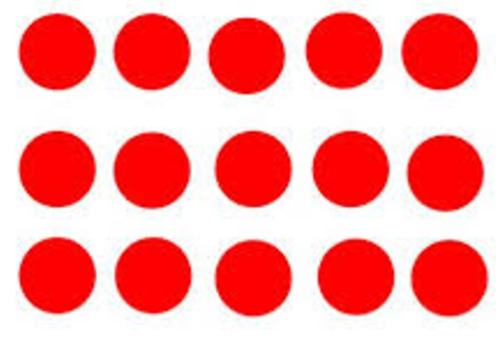 3 rows of 5 circles; 5 + 5 + 5 = 15KWL example for word problems:Los 10 conocimientos mas importantes para estudiantes que pasan a tercer grado.Los estudiantes deben:• Poder contar de 2 en 2, 5 en 5, 10 en 10, 100 en 100 comenzando en cualquier número hasta el 1000.• Poder representar números hasta 1000 usando la forma estándar, base diez, forma expandida y forma de palabras. Es decir: 245 = □□ llllxxxxx = 200 + 40 + 5 = doscientos cuarenta y cinco• Poder usar el formato de Qué Sabemos, Qué Quiero Saber, Qué Aprendí, (KWL) para resolver problemas de palabras (vea un ejemplo a continuación)• Poder usar habilidades de decodificación para leer palabras desconocidas en un texto.• Saber las 200 palabras de uso frecuente (sight words).• Usar la puntuación adecuada al escribir oraciones.• Poner en mayúscula todos los nombres propios y la primera palabras de la oración.• Poder identificar y usar sustantivos singulares y plurales, así como verbos en pasado ​​y presente.• Poder dividir en partes iguales círculos y rectángulos en ½, ¼ y 1/3.• Poder usar y crear matrices para representar ecuaciones de suma repetidas. Deben poder usar el formato ____ filas de ____ para describir una matriz.Ejemplo de Arreglo:3 filas de 5 círculos; 5 + 5 + 5 = 15Ejemplo del formato KWL:Sally baked 25 cookies.  She ate 3 cookies. Then she gave 4 cookies to her friends.  How many cookies does Sally have left?Sally baked 25 cookies.  She ate 3 cookies. Then she gave 4 cookies to her friends.  How many cookies does Sally have left?KKnowWWant to KnowTotal – 25 cookies  Ate  - 3 cookiesGave   - 4 cookiesHow many cookies does Sally have left?How I know (Work) Step 1: 25 – 3 =  ?                                                                                                       Step 2: ? - 4 = ___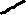 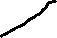 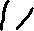 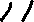 How I know (Work) Step 1: 25 – 3 =  ?                                                                                                       Step 2: ? - 4 = ___LWhat I Learned (Explain your thoughts)LWhat I Learned (Explain your thoughts)The answer is 18 cookies. First I subtracted 25 – 3 because Sally ate 3 cookies, which is 22 left, then I subtracted 22 – 4 because Sally gave away 4 cookies, which is 18. I used base ten strategy. So, Sally has 18 cookies left.The answer is 18 cookies. First I subtracted 25 – 3 because Sally ate 3 cookies, which is 22 left, then I subtracted 22 – 4 because Sally gave away 4 cookies, which is 18. I used base ten strategy. So, Sally has 18 cookies left.Sally horneó 25 galletas. Se comió 3 galletas. Después le dio 4 a sus amigas. ¿Cuántas galletas le quedaron a Sally?Sally horneó 25 galletas. Se comió 3 galletas. Después le dio 4 a sus amigas. ¿Cuántas galletas le quedaron a Sally?KQué SABEMOSWQué QUIERO saberTotal – 25 galletasComió – 3 galletasDió – 4 galletas¿Cuántas galletas le quedaron a Sally?CÓMO lo se (Trabajo)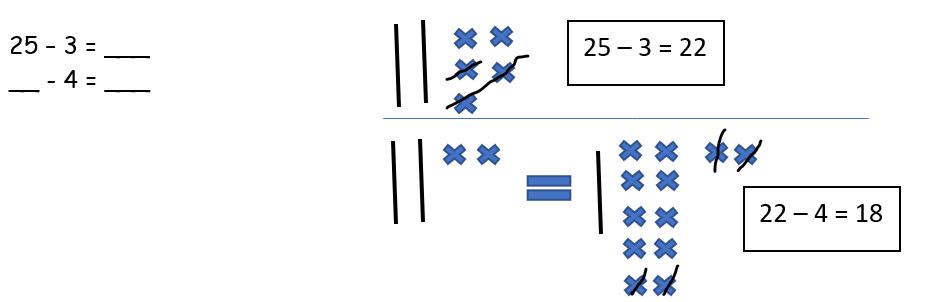 CÓMO lo se (Trabajo)LQué APRENDÍ (Explicar tu pensamiento)LQué APRENDÍ (Explicar tu pensamiento)La respuesta es 18 galletas. Resté 25-3, porque Sally comió 3 galletas y me dio 22, después resté 22-4 porque Sally dio 4 galletas y me dio 18. Usé la estrategia de Base Diez.  Entonces, a Sally le quedaron 18 galletas.La respuesta es 18 galletas. Resté 25-3, porque Sally comió 3 galletas y me dio 22, después resté 22-4 porque Sally dio 4 galletas y me dio 18. Usé la estrategia de Base Diez.  Entonces, a Sally le quedaron 18 galletas.